REGULAMIN REKRUTACJI DO PROJEKTU „Czas na maluchy - żłobek w Trzyciążu”§ 1Postanowienia ogólneRegulamin projektu określa:warunki rekrutacji i zasady uczestnictwa realizowane w ramach projektu nr RPMP.08.05.00-12-0046/19 „Czas na maluchy - żłobek w Trzyciążu” procedury jakie będą stosowane w projekcie w stosunku do jego uczestników.Regulamin stosuje się także do Beneficjenta oraz wszystkich osób, za pomocą których Beneficjent będzie realizował projekt 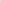 Uczestnik Projektu otrzymuje wsparcie na zasadach i warunkach określonych w niniejszym Regulaminie rekrutacji oraz Wniosku o dofinansowanie projektu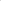 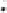 § 2Definicje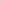 Użyte w regulaminie określenia oznaczają: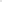 Projekt — rozumie się przez to Projekt nr RPMP.08.05.00-12-0046/19 „Czas na maluchy - żłobek w Trzyciążu”, realizowany w ramach Umowy o dofinansowanie z dnia 4.09.2019r zawartej pomiędzy Gminą Trzyciąż reprezentowaną przez Wójta Gminy Trzyciąż Romana Żelaznego a Województwem Małopolskim — Wojewódzkim Urzędem Pracy w Krakowie, z siedzibą: Plac na Stawach 1, 30-107 Kraków, zwanym dalej „Instytucją Pośredniczącą”,Beneficjent (Wnioskodawca) —Gmina Trzyciąż , Trzyciąż 99 , 32-353 Trzyciąż,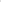 Wniosek o dofinansowanie projektu- wniosek o dofinansowanie projektu nr RPMP.08.05.00-12-0046/19  złożony przez Wnioskodawcę. W przypadku wprowadzenia zmian we wniosku przez wniosek o dofinansowanie projektu rozumie się aktualną wersję wniosku wraz ze zmianami,Instytucja zarządzająca (IZ) — Instytucja Zarządzająca RPO WM, której funkcję pełni Zarząd Województwa Małopolskiego,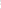 Instytucja Pośrednicząca (IP) — Instytucja Pośrednicząca RPO WM, której funkcję pełni Wojewódzki Urząd Pracy w Krakowie (WUP),Umowa o dofinansowanie projektu — umowa zawarta pomiędzy Instytucją Pośredniczącą a Beneficjentem, określająca zasady realizacji i finansowania projektu w ramach Regionalnego Programu Operacyjnego Województwa Małopolskiego na lata 2014-2020, 8 Oś Rynek pracy, Działanie 8.5 z Europejskiego Funduszu Społecznego,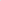 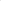 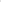 Biuro Projektu — komórka organizacyjna Projektodawcy utworzona celem zarządzania i obsługi Projektu oraz kontaktu i współpracy z Uczestnikami Projektu, z siedzibą w UG Trzyciąż , Trzyciąż 99 Uczestnik projektu — osoba zakwalifikowana do udziału w projekcie,Osoba bezrobotna lub bierna zawodowo — pozostająca poza rynkiem pracy ze względu na obowiązek opieki nad dziećmi do lat 3, w tym osoba, która przerwała karierę zawodową ze względu na urodzenie dziecka lub przebywająca na urlopie wychowawczym w rozumieniu ustawy z dnia 26 czerwca 1974 r. — Kodeks pracy,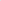 Osoba pracująca opiekująca się dzieckiem do lat 3- osoba będąca w trakcie przerwy związanej z urodzeniem lub wychowaniem dziecka i przebywająca na urlopie macierzyńskim/tacierzyńskim lub rodzicielskim w rozumieniu ustawy z dnia 26 czerwca 1974 r. — Kodeks pracy  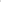 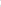 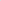 Osoba pracująca- dla której wsparcie w postaci zapewnienia opieki  nad dzieckiem do lat 3 umożliwi utrzymanie zatrudnienia.§ 3Koszty uczestnictwa w Projekcie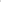 Projekt jest współfinansowany ze środków Unii Europejskiej w ramach Europejskiego Funduszu Społecznego, realizowanego w ramach Regionalnego Programu Operacyjnego Województwa  Małopolskiego 2014-2020, 8 Oś Priorytetowa Rynek pracy, Działanie 8.5 Wsparcie na rzecz łączenia życia zawodowego z prywatnym.Korzystanie z usług żłobka  w okresie od 2.01.2020-31.12.2020  jest bezpłatne. Po zakończeniu realizacji projektu “Czas na maluchy” – żłobek w Trzyciążu” opłaty za pobyt dziecka w Żłobku oraz wyżywienie realizowane będą zgodnie z zapisami § 11 Statutu żłobka .§ 4Cel  Projektu i postanowienia programowo — organizacyjneCelem głównym projektu jest wzrost aktywności na rynku pracy K i M zam. i/lub zatrudnionych, na terenie gminy Trzyciąż, przez wprowadzenie rozwiązań ułatwiających godzenia życia rodzinnego i zawodowego, polegających na organizacji placówki opieki dla 25 dzieci w wieku po ukończ 20 tyg. życia do 3 lat w formie żłobka w okresie do 31.12.2020 r.Realizacja celu głównego projektu będzie skutkowała utworzeniem  miejsca opieki nad dzieckiem do lat 3 .Projekt realizowany jest w okresie od 01.09.2019r. do 31.12.2020 r. i  obejmuje stworzenie 25 miejsc żłobkowych oraz zapewnienie funkcjonowania żłobka.Uczestnikiem Projektu może zostać osoba  : Osoba bezrobotna lub bierna zawodowo — pozostająca poza rynkiem pracy ze względu na obowiązek opieki nad dziećmi do lat 3 pozostające bez pracy, przebywająca na urlopie  wychowawczym; osoba powracająca/wchodząca na rynek pracy, która do tej pory w nim nie uczestniczyła ze względu na pełnienie funkcji opiekuńczych nad dziećmi do lat 3 ( przebywające na urlopie macierzyńskim/tacierzyńskim, rodzicielskim,) bądź osoba pracująca ,dla której wsparcie w postaci zapewnienia opieki nad dzieckiem do lat 3 umożliwi utrzymanie zatrudnienia  , i która spełniwszy wymienione wyżej warunki podpisała  również deklarację uczestnictwa w Projekcie.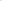 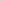 Projekt będzie realizowany w siedzibie żłobka w  Trzyciążu 70A, 32-353 Trzyciąż.Projekt zakłada objęcie wsparciem 25 osób( 22 kobiet, 3 mężczyzn) chcących powrócić /wejść na rynek pracy, które do tej pory w nim nie uczestniczyły ze względu na pełnienie funkcji opiekuńczych nad dziećmi do lat 3 (osoby pozostające bez pracy, przebywające na urlopie macierzyńskim, rodzicielskim, wychowawczym) lub osoby pracujące dla których wsparcie w postaci zapewnienia opieki nad dziećmi umożliwi utrzymanie zatrudnienia,.§ 5Rekrutacja do projektu1.Rekrutacja do projektu prowadzona będzie w okresie od 15.11.2019 r., do 21.12.2019 r. a do  najpóźniej 31.12.2019r zostanie ogłoszona na stronie żłobka  lista osób zakwalifikowanych do projektu. Rekrutacja uzupełniająca( w przypadku rotacji) prowadzona będzie w trybie ciągłym. 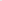 2.Zgłoszenie do Projektu odbywa się poprzez złożenie:A)Obligatoryjnie:Formularza zgłoszeniowego do projektu, którego wzór stanowi Załącznik nr 1 do RegulaminuOświadczenia dotyczące statusu na rynku pracy na moment rozpoczęcia udziału w projekcie (Załącznik nr 2 do Regulaminu )wraz ze stosownym zaświadczeniem ( np. od pracodawcy), Oświadczenia o zamieszkaniu lub pracy lub nauce na terenie województwa małopolskiego, którego wzór stanowi Załącznik nr 3 do Regulaminu    B)  Punktowane dodatkowo:a.Oświadczenia o zamieszkaniu na terenie gminy Trzyciąż( zał.4) i/lub                  b.Oświadczenie o nieobjęciu dziecka  wcześniejsza  opieką żłobkową (zał.5) i/lub                  c.Orzeczenia potwierdzającego niepełnosprawności rodzica i/lub dziecka( orzeczenie o                     potrzebie kształcenia specjalnego  lub orzeczenie o niepełnosprawności ) i/lub d.Oświadczenia o liczbie dzieci w rodzinie,(zał. 6)potwierdające wielodzietność 3+ dzieci                                w rodzinie) i/lub-                  e.Oświadczenia rodzica/opiekuna prawnego o samotnym wychowywaniu dziecka, (zał. 7) 3.Rekrutacja będzie odbywała się w oparciu o następujące kryteria rekrutacji:     A. Formalne (spełnienie kryteriów odbywa się na zasadzie 0-1)- dokumenty wymagane do       potwierdzenia ich spełniania podano w § 5 pkt. 2 A )a .zamieszkanie bądź zatrudnienie lub uczenie się na terenie woj. małopolskiego,b. posiadanie statusu osoby pracującej/prowadzącej własną działalność przebywającej na urlopie macierzyńskim/rodzicielskim lub wychowawczym lub statusu osoby niepracującej bądź posiadanie statusu osoby pracującej dla której wsparcie w postaci zapewnienia opieki nad dziećmi umożliwi utrzymanie zatrudnienia c. posiadanie dziecka w wieku do 3 lat i dostarczenie kompletu dokumentów w wyznaczonym czasie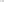        B. Merytoryczne (w procesie naboru są brane pod uwagę następujące, mające jednakową        wartość –5 pkt., kryteria punktujące (dokumenty wymagane do potwierdzenia ich spełniania         podano w § 5 pkt. 2 B): a. mieszkańcy gminy Trzyciąż  b. dzieci nie objęte wczęśniejszą opieką żłobkową c .niepełnosprawność  dziecka (orzeczenie o potrzebie kształcenia specjalnego  lub orzeczenie o niepełnosprawności)d. niepełnosprawność co najmniej jednego z rodziców kandydata ( orzeczenia jw.), e. wielodzietność rodziny uczestnika tj. posiadanie 3+ dzieci zgodnie z zapisami ustawy (oświadczenie); f. samotne wychowywanie kandydata w rodzinie (prawomocny wyrok sądu rodzinnego orzekający rozwód lub separację albo akt zgonu oraz oświadczenie o samotnym wychowywaniu dziecka oraz niewychowywaniu żadnego dziecka wspólnie z jego rodzicem),              g .kobiety z racji znajdowania się w gorszej pozycji na rynku pracy.W przypadku równorzędnych wyników uzyskanych na pierwszym etapie postępowania rekrutacyjnego na drugim etapie postępowania rekrutacyjnego będą brane pod uwagę kryterium dochodowe czyli dochód na jednego członka w rodzinie (kandydat zostanie poproszony o przedstawienie dodatkowego oświadczenia o wysokości dochodów na członka w rodzinie.)W przypadku dalszego  otrzymania równorzędnych wyników decydować będzie data i godzina wpływu kompletu dokumentów rekrutacyjnych. .W pierwszej kolejności do projektu będą przyjmowane osoby, które uzyskały największą ilości  punktów .Rekrutacja odbywała się będzie zgodnie z zasadą równości szans i niedyskryminacji tj. o przyjęciu do projektu decydowały będą kryteria rekrutacyjne. W przypadku większej liczby chętnych zostanie utworzona lista rezerwowa.4.Zgłoszenia będą przyjmowane w biurze projektu :  UG w Trzyciążu , Trzyciąz 99, pok 12. u pracownika merytorycznego projektu, tel.509922177(w godz.8:00 -15:30- po uzgodnieniu telefonicznym możliwość zmiany godzin)- osobiście, drogą pocztową na adres Urząd Gminy  w Trzyciążu  32-353 Trzyciąż 99  z dopiskiem „Rekrutacja do Żłobka”  lub przez osobę upoważnioną pisemnym upoważnieniem.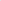 5.Wyboru uczestników projektu pod względem zgodności z założeniami projektu oraz zgodnie z przyjętymi kryteriami dokona powołana  komisja rekrutacyjna( zgodnie z  zapisami projektu) po zakończeniu terminu napływu dokumentów. O wynikach rekrutacji uczestnicy zostaną poinformowani drogą elektroniczną oraz poprzez kontakt telefoniczny przez koordynatora projektu lub listownie jeżeli inny kontakt nie będzie możliwy.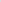 6.Nabór uzupełniający — komisja rekrutacyjna rozpocznie nabór uzupełniający tylko w przypadku zgłoszenia się niewystarczającej ilości uczestników do projektu oraz w sytuacji zwolnienia się miejsc. Schemat postępowania jw.7.Wymagane dokumenty od uczestników na etapie rekrutacji: potencjalni uczestnicy będą zobowiązani złożyć Formularz zgłoszeniowy do projektu wraz z podpisanym oświadczeniem o przetwarzaniu danych osobowych oraz dokumenty potwierdzające spełnienie wymogów formalnych i merytorycznych. 8.Osoby zakwalifikowane do udziału w projekcie zobowiązane będą do podpisania :Umowy o świadczenie usług w Żłobku ( wzór zał.9) Oświadczenia Uczestnika Projektu,  (zał. 8 )oraz  mają obowiązek podjąć aktywność zawodową i przedłożyć prowadzącemu żłobek stosowne ( na bieżąco, a najpóźniej do 4 tygodni od zakończenia udziału w projekcie ):a)w przypadku osób przebywających na urlopie macierzyńskim/tacierzyńskim/rodzicielskim: zaświadczenie od pracodawcy o powrocie do pracyb)w przypadku osób zakwalifikowanych jako prowadzące działalność gospodarczą   przebywające  na   urlopie macierzyńskim/rodzicielskimzaświadczenie z ZUS potwierdzające figurowanie jako płatnik składek c) w przypadku osób zakwalifikowanych jako osoba pracującazaświadczenie od pracodawcy o zatrudnieniuw przypadku osób pracujących na gospodarstwie rolnym w tym domowników zaświadczenie  KRUS d)w przypadku osób zakwalifikowanych jako bezrobotne:zaświadczenie od pracodawcy o rozpoczęciu pracy,oświadczenie o poszukiwaniu pracy,     e)w przypadku osób zakwalifikowanych jako bierne zawodowo:zaświadczenie z PUP/GUP o dokonaniu rejestracji jako osoba poszukującą pracy (dotyczy także niezarejestrowanych bezrobotnych);zaświadczenia od pracodawcy o rozpoczęciu pracy;zaświadczenia od pracodawcy o powrocie do pracy (w przypadku osób przebywających na urlopie wychowawczym);wydruk z CEIDG poświadczający rozpoczęcie bądź wznowienie działalności gospodarczej,zaświadczenia podmiotów, które realizują projekty/inicjatywy dotyczące aktywizacji zawodowej w szczególności w ramach Działania 8.2 RPO, Poddziałania 8.4.2 RPO, Poddziałania 9.1.1 RPO, Poddziałania 9.1.2 RPO, Działania 1.1 i 1.2 POWER. oświadczenie o poszukiwaniu pracy. 9.  Po uprzednim zgłoszeniu możliwy jest odbiór dokumentacji rekrutacyjnej od potencjalnych uczestników, którzy ze względu na sprawowanie opieki nad dzieckiem z niepełnoprawnościami nie mogą uczynić tego osobiście.  10. Dla osób bezrobotnych oraz biernych zawodowo zapewniamy dostęp do informacji o możliwości  udziału w projektach ,które dotyczą aktywizacji zawodowej, w szczególności w ramach Działania 8.2 RPO WM, Poddziałania 8.4.2 RPO WM, Poddziałania 9.1.1 RPO WM, Poddziałania 9.1.2 RPO WM,   Działania 1.1 i 1.2 POWER( zał.9)§ 6Obowiązki Uczestnika ProjektuRodzic/Opiekun prawny dziecka biorącego udział w zajęciach zobowiązany jest do umożliwienia dziecku udziału w zajęciach oraz informowania Beneficjenta o wszelkich zmianach, jakie wystąpią w zakresie danych podanych przez Uczestnika Projektu w Formularzu zgłoszeniowym do projektu.Uczestniczenie we wszystkich działaniach podejmowanych przez Beneficjenta niezbędnych do osiągnięcia rezultatów projektu:Wypełnianie i przekazywanie Beneficjentowi ankiet monitorujących rezultaty Projektu;Wypełnianie i przekazywanie Beneficjentowi  innych dokumentów związanych z realizacją Projektu, o których wypełnienie wystąpi BeneficjentPrzestrzeganie postanowień regulaminu Rekrutacji i uczestnictwa oraz postanowień Umowy uczestnictwa,Dostosowywania się do wskazań i zaleceń Beneficjenta w zakresie uczestnictwa w Projekcie,§  7Obecność na zajęciach i warunki rezygnacji z udziału w ProjekcieNieobecności wynikające z powodów niezawinionych przez Uczestnika Projektu, np.: pobyt dziecka w szpitalu, choroba, potwierdzone zewnętrznym dokumentem.Beneficjent zastrzega sobie prawo skreślenia Uczestnika Projektu z listy Uczestników Projektu w przypadku naruszenia przez niego niniejszego Regulaminu.  Przyczyna rezygnacji z udziału w Projekcie, o której mowa w § 8 ust. 3 musi zostać przez Uczestnika Projektu udokumentowana. Przez udokumentowanie Beneficjent rozumie przedłożenie przez uczestnika pisemnego oświadczenia o rezygnacji z Projektu z dołączonym do niego zaświadczeniem zewnętrznym (np. zaświadczenie lekarskie).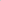 § 8 Postanowienia końcoweRegulamin Projektu wchodzi w życie z dniem jego zatwierdzenia przez Beneficjenta.Beneficjent zastrzega sobie prawo do zmiany niniejszego regulaminu w przypadku, gdy będzie to konieczne z uwagi na zmianę obowiązujących przepisów prawa, zmiany w umowie o dofinansowanie projektu lub we wniosku o dofinansowanie projektu, a także w przypadku pisemnego zalecenia wprowadzenia określonych zmian ze strony Instytucji Pośredniczącej, bądź innych organów lub instytucji uprawnionych do prowadzenia kontroli i dokonywania oceny realizacji projektu,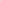 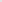 Ostateczna interpretacja Regulaminu należy do Beneficjenta w oparciu o stosowne dokumenty zawarte na stronie Ministerstwa Rozwoju oraz na stronach Instytucji Zarządzającej.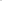 W sprawach nie uregulowanych w regulaminie stosuje się przepisy Kodeksu cywilnego, przepisy prawa Wspólnot Europejskich dotyczące funduszy strukturalnych oraz przepisy prawa krajowego i zasad odnoszących się do Programu Operacyjnego Województwa Małopolskiego na lata 2014-2020.W sprawach spornych decyzję podejmuje Beneficjent. Załączniki:Zał.1 Formularz zgłoszeniowy do projektu  Zał.2 Oświadczenie o statusie na rynku pracy Zał.3 Oświadczenia o zamieszkaniu lub pracy lub nauce na terenie województwa małopolskiego,Zał.4 Oświadczenie o zamieszkaniu na terenie gminy TrzyciążZał.5 Oświadczenie o nieobjęciu dziecka wcześniejszą opieką żłobkowąZał.6 Oświadczenia o wielodzietności  Zał.7 Oświadczenia rodzica/opiekuna prawnego o samotnym wychowywaniu dziecka, Zał.8 Oświadczenie uczestnika Projektu    Zał.9 Wzór Umowy o świadczenie usług w Żłobku.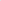 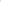 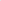 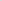 